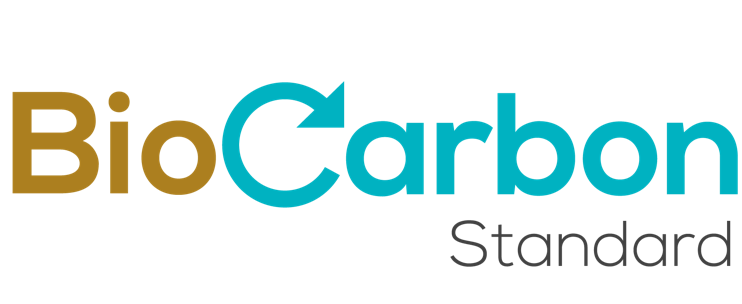 VERIFICATION REPORTPROJECT NAMEPROJECT IDConformity Assessment Body | (optional CAB Logo)Note: The instructions, in this verification report template, just serve as a guide and, do not automatically represent a complete list of the information that the verification team shall provide under each section of the template.Table of contents1	Executive summary	62	Objective, scope and verification criteria	63	Verification planning	63.1	Verification plan	63.2	Verification team	63.3	Level of assurance and materiality	63.4	Sampling plan	74	Verification procedures and means	74.1	Preliminary assessment	74.2	Document review	74.3	Interviews	74.4	On-site visit	84.5	Clarification, corrective and forward actions request	84.5.1	Clarification requests (CLs)	84.5.2	Corrective actions request (CARs)	84.5.3	Forward action request (FARs)	85	Validation findings	95.1.1	Methodology deviations	95.1.2	Project document deviations	95.1.3	Other GHG program	95.1.4	Grouped projects (if applicable)	106	Verification findings	106.1	Project and monitoring plan implementation	116.1.1	Project activities implementation	116.1.2	Monitoring plan implementation and monitoring report	116.1.2.1	Data and parameters	116.1.2.2	Sustainable development safeguards (SDSs)	126.1.2.3	Procedures for the management of GHG reductions or removals and related quality control for monitoring activities	126.1.2.4	Description of the methods defined for the periodic calculation of GHG reductions or removals and leakage	136.1.2.5	Assignment of roles and responsibilities for monitoring and reporting the variables relevant to the calculation of reductions or removals	136.1.2.6	Procedures related whit the assessment of the project contribution whit the Sustainable Development Goals (SDGs)	136.1.2.7	Procedures associated with the monitoring of co-benefits of the special category, as applicable	136.2	Quantification of GHG emission reductions and removals	136.2.1	Methodology deviations (if applicable)	136.2.2	Baseline or reference scenario	146.2.3	Additionality	146.2.4	Conservative approach and uncertainty management	156.2.5	Leakage and non- permanence	156.2.6	Mitigation results	156.3	Sustainable development safeguards (SDSs)	166.4	Project contribution whit the Sustainable Development Goals (SDGs)	176.5	Co-benefits (if applicable)	176.6	Double counting avoidance	176.7	Compliance with Laws, Statutes and Other Regulatory Frameworks	176.8	Carbon ownership and rights	186.9	Risk management	186.10	Stakeholder engagement and consultation	196.10.1	Public Consultation	196.11	REDD+ safeguards (if applicable)	196.12	Climate change adaptation	197	Internal quality control	208	Verification opinion	209	Verification statement	2010	Annexes	20Executive summaryBriefly describe the project including sector, purpose, activities, location, temporality, etc. Summarize the scope of the verification, verification process and conclusion.Objective, scope and verification criteriaDescribe the verification objectives, the scope and the verification criteria.Verification planningProvide information regarding verification planning based on the verification objectives, scope and project sector. Include the verification plan, the verification team (roles and responsibilities), duration of verification activities, specific requirements, and the level of assurance and materiality.Verification planDescribe in detail the verification plan, including a documented sampling plan addressing the aspects detailed in ISO 14064-3 and considering the requirements specified by the BCR Standard.Describe the schedule and duration of the verification activities.Verification teamProvide details of the verification team, technical reviewer, and approver. Describe the profile of the professionals in charge of verification and the activities to be carried out by each one of them, specifying if it is a documentation review, on-site visit, report, technical review, etc.In Annex 1, demonstrate haw the team meets the compliance required for the verification, and list the documentation that supports the competencies of the verification team, required in the BCR Validation and Verification Manual (VVM).In addition, describe the compliance of the verification team with the requirements of BCR Antibribery policy detailed in section 8.2.4 of the BCR Validation and Verification Manual.Level of assurance and materialityExplain the assessment of the GHG data and information, to enhance evidence to evaluate the project's GHG statement, based on a sampling plan by selecting data and information that provide a reasonable assurance level and ensure compliance with materiality requirements.Establish the relative importance (materiality) required, considering the objectives, assurance level, criteria, and scope of verification.Provide a complete description of the assessment concerning the individual or the aggregation of errors or omissions that would significantly misrepresent a GHG assertion and could influence the conclusions about GHG emissions reductions/removals.Provide the level of assurance (degree of confidence in the GHG statement) achieved, and evidence collected accordingly, used in the verification process. Sampling planProvide a complete description of the sampling plan, considering the level of assurance, the scope of verification, the verification criteria, the quality, and type of evidence (qualitative and quantitative) required to achieve the required level of assurance, the methodologies for determining representative samples, and the risks of potential errors, omissions, or misinterpretations.Verification procedures and meansPreliminary assessmentProvide a description concerning the preliminary evaluation, including the assessment of the appropriate information to determine the purpose and scope of the verification.Document reviewList all documents reviewed or referenced during verification process, include at least: document title, version (if applicable), author(s), organization name, reference (if applicable), document provider, if they are from the project or from other documentary sources used.The report shall include the means for assessment applied and the information related to cross-checking applied.Use the table in Annex 3, below.Interviews Summarize all the interviews carried out with relevant stakeholders, that took place during verification activities. Specify if they were conducted in person, via telephone or video conference. Include a description about the consulted aspects and, the results of the interviews.On-site visitSummarize the activities carried out during the on-site visit, as part of the verification process. Consider the characteristics of the project, specifications of the applied methodology, sectoral scope, complexity of information, data and parameters used by the project.Clarification, corrective and forward actions requestDescribe, as appropriate, clarification, corrective or forward actions request, in compliance with GHG mitigation objectives, applicability of methodology, uncertainty assessment, conservative approach, baseline, project mitigation results, additionality criteria, carbon rights ownership, environmental and social assessment, co-benefit criteria and indicators (if applicable), among others.Include the assessment of the project contribution to sustainable development objectives, stakeholder consultation, safeguards, compliance with national legislation, and the monitoring report.Summarize the process for the resolution of any findings raised by the verification team and, if applicable, pending forward action requests from the validation or previous verifications.Clarification requests (CLs)If applicable, briefly describe the issues and the total number of findings that correspond to clarifications request.Corrective actions request (CARs)If applicable, briefly describe the issues and the total number of findings that correspond to corrective actions request.Forward action request (FARs)If applicable, briefly describe the issues and the total number of findings that correspond to forward actions, that is, findings raised during this verification, for the subsequent project verifications.Remark the total number of corrective action requests, clarification requests, forward action requests and other findings raised during the verification.In Annex 2, below, provide a summary of any CLs, CARs and FARs raised, including the response provided by the project holder, any resulting changes to the project documents and, the final conclusion.Validation findingsThis section is applicable for the validation activities carried out during the verification process. Provide details concerning methodology deviations, project document deviations, participation under other GHG Programs, and inclusion of new areas or instances into grouped projects.Methodology deviationsConfirm whether any deviation from the applied methodology has been approved by the Technical Committee of BioCarbon. Describe the assessment of each deviation, and the conformance with the deviation approval (if applicable).Provide an overall conclusion regarding whether any methodology deviations applied to the project meets with the criteria for approved methodology deviations and are valid.Project document deviationsDescribe any deviations applied to the project and detail the process to validate the conformance of each identified deviation, with the BCR Standard. Include an assessment about the deviation impacts the baseline scenario and/or project additionality.Provide an assessment of whether the deviation is appropriately described and justified, and an overall conclusion regarding whether the project deviation(s) are valid.Other GHG programWhether the project has registered or been rejected under any other GHG program since validation or previous verification, provide the reason(s) which the project was rejected or, the project holder pretends change the program within the project is registered.Provide the complete information and evidence related to the other program, including the following:The approved GHG ProgramID, name and, details of the projectA description of the assessment regarding the project eligibility under BCR ProgramExplain how was carried out the verification in accordance with the BCR Validation and Verification Manual.  The explanation shall include a justification on the conformity of the verification of the GHG Project, ensuring that it complies with the applicable regulations and the procedures established by BioCarbon Standard. In this way, provide a gap analysis, including the following:whether the project registration has been withdrawn in the registration system of the program from which the project comes;if the reductions or removals generated by the project are not part of another registered project, in BioCarbon or other GHG programs;whether the project complies with the requirements established in the national legal framework, as well as with the rules and procedures established by BioCarbon;whether the project is eligible to participate under the BCR Program Explain how the compliance was assessed according to the conditions in sections 24 of BCR Standard, as follows:Confirm if the project is registered under any other GHG program, in this case, include the reasons which the project holder decided to register the project under BCR Standard. Provide evidence related to the registry in another program.State whether the project has been rejected by any other GHG program. If so, provide the program name and the date and reasons for such rejection, including any other relevant information.Present a complete assessment of potential overlapping of the project areas in AFOLU projects. Provide a conclusion regarding the compliance of the related requirement.Provide an overall conclusion regarding the conformance of the project with the BCR Program and, whether the project is eligible.Grouped projects (if applicable)Whether the project is registered as a grouped project, explain how was assessed the compliance with the requirements and conditions to add areas (in the case of projects in the AFOLU sector) or instances (in the other eligible sectors) in accordance with the BCR standard and the applied methodology.Provide the assessment process for validating new areas or instances in the project, including the data and documentation that evidence the compliance of the BCR Program.Provide an overall conclusion regarding if the inclusion of new areas or instances are valid. Verification findingsSummarize the compliance, in accordance with applicable verification requirements in the BCR Standard and the Validation and Verification Manual (VVM), describing means of verification and a brief description of findings.Project and monitoring plan implementationProject activities implementationProvide a description regarding the assessment of the implementation and operational status of the project as of this monitoring period, in accordance with the document project and the monitoring plan validated, and the applicable verification requirements.Provide an explanation concerning the process to assess the existence of any dissimilarities between project implementation and the project description validated, including a conclusion about the accuracy of the assessment.Include an exhaustive description about the information assessed and the cross check carried out. Provide an overall conclusion regarding the compliance of the project activities implementation to the validated activities and, describe how you reached out that conclusion. Monitoring plan implementation and monitoring reportExplain how the monitoring plan implementation, in accordance with the monitoring plan validated and the applicable verification requirements, was assessed.Describe the process for the assessment of the monitoring report. The assessment shall include the project boundary, the project activities, the quality control procedures, the data, and parameters verification, among others.Data and parametersDescribe the appraisal of the data and parameters monitored. Provide for each parameter the following information:value of monitored parameter in the period for the purpose of calculating emission reductions/removals. Whether the report includes multiple values, a table may be used and included in the verification report or include references to spreadsheet. For default value (such as an IPCC value), where it is ex-post confirmed, the most recent value shall be applied for the assessment;the equipment used to monitor each parameter, including details on accuracy class, and calibration information (frequency, date of calibration and validity), if applicable as per monitoring plan;the measuring and recording method, including the explanation concerning how the parameters are measured/calculated, specifying the measurement, and recording frequency;source of data: logbooks, daily records, surveys, sampling plots, inventories, etc.;where relevant, the calculation method of the parameter;the QA/QC procedures applied; information about appropriate emission factors, IPCC default values and any other reference values that have been used in the calculation of emission reductions.Provide an overall conclusion about each data and parameter monitored, including a reference of the cross-checked information and documentation.Explain the GHG project holder's compliance with the application of the BCR tool "Monitoring, Reporting and Verification (MRV)".Sustainable development safeguards (SDSs)Provide a clear description, regarding the assessment that confirms whether the project holder explain in detail the results of the social and environmental assessment, analyzing the foreseeable impacts on biodiversity and ecosystems within the project boundaries.Evaluate whether the analysis is supported by reliable and up to-date references.Summarize the assessment regarding that the project not negatively impact the natural environment or communities. Identify and address any negative environmental and socio-economic impacts of project activities.Describe completely the evaluation of the assumptions considered and, the relevant documentation and evidence. Provide an explanation that how were assessed the reliability and pertinence of the references used in the environmental and social assessment. Describe completely the evaluation of the assumptions considered and, the relevant documentation and evidence. Provide an explanation of how the reliability and pertinence of the references used in the environmental and social assessment, were assessed.Describe the process to assess the application, the results, and conclusions of the BCR Tool.  “Sustainable Development Safeguards, SDSs” by the project holder. Present a conclusion and describe how you reached out that conclusion. The tool is available at the BCR website, make sure you are using the latest version.Provide an assessment concerning the monitoring of the environmental and social effects of the project activities, including how the verification was performed and, the cross checking of the documents and additional information reviewed.Procedures for the management of GHG reductions or removals and related quality control for monitoring activitiesDescribe the appraisal of the procedures implemented for the management of GHG reductions or removals and related quality control for monitoring activities. Provide an overall conclusion whether the procedures implemented are appropriated, in consistency with the monitoring plan and the verification requirements. Description of the methods defined for the periodic calculation of GHG reductions or removals and leakageProvide an assessment regarding the monitoring of the methods defined for the periodic calculation of GHG reductions or removals, and leakage.  Provide an overall conclusion and explain how you reached out this conclusion.Assignment of roles and responsibilities for monitoring and reporting the variables relevant to the calculation of reductions or removalsSummarize the verification process about the assignment responsibilities for monitoring and reporting the variables relevant to the calculation of reductions or removals.  Provide a conclusion about this issue.Procedures related whit the assessment of the project contribution whit the Sustainable Development Goals (SDGs)Provide the assessment regarding the monitoring procedures to demonstrate the project contribution with the Sustainable Development Goals.Provide a conclusion concerning the monitoring of the criteria and indicators related to the contribution of the project to sustainable development objectives.Procedures associated with the monitoring of co-benefits of the special category, as applicableProvide the assessment regarding the monitoring procedures to demonstrate the project additional benefits.Provide a conclusion about the criteria and indicators monitored to demonstrate the additional benefits and measurement of co-benefits and the specific category, as applicable.Finally, provide an explanation regarding the compliance of the monitoring implementation and report to the monitoring plan. Provide an overall conclusion about the monitoring plan implementation, the completeness of monitoring and the suitability of the implemented monitoring system. Describe how you reached out that conclusion.Quantification of GHG emission reductions and removals Explain the steps taken to assess the consistency of the GHG emission reductions or removals quantification in accordance with the applicable requirements in the applied methodology and the VVM.Methodology deviations (if applicable)Confirm whether any deviation from the selected methodology has been approved by the Technical Committee of BioCarbon. Describe the assessment of the deviation applied, and the conformity with the approved deviation (if applicable).Baseline or reference scenarioProvide an explanation regarding the assessment of the baseline or reference scenario identified by the project holder, including the methods and formulae set out in the project description for calculating baseline emissions/removals, in accordance with the applicable verification requirements related to the baseline scenario and the VVM.Describe the steps taken to assess baseline or reference scenario, including (as applicable) whether:assumptions, methods, parameters, data sources, and factors are transparently applied, justified appropriately and supported by adequate evidence;uncertainty is considered and there was used prudential assumptions;relevant national as also when applicable to sectoral policies and circumstances was considered and are listed in the project description;the procedures for identifying the baseline scenario maintain consistency with the emission factors, activity data, projection variables of GHG emissions, and the other relevant parameters;the implementation of procedures to ensure data quality under ISO 14064-2 and the requirements of the applied methodology;Provide details, considering the sources of information, about the baseline identification assessment and cross-check data used in the determined baseline scenario. Provide a conclusion confirming that the documentary evidence used in determining the baseline scenario is relevant, and correctly justified.Describe the procedures carried out to assess the quantification of GHG reduction/removal of GHG emissions, including relevant data, parameters and equations, assumptions or additional considerations used in accordance with the provisions of the applied methodology.In accordance with section 11.2 of the BioCarbon Standard, for all types of AFOLU projects, the project holder shall, for the duration of the project, reassess the baseline every 10 years and submit it for validation with subsequent verification.Where appropriate, provide details, including the sources of information, of the baseline reassessment and cross-checking data used in the established baseline scenario. Provide a conclusion confirming that the evidence used to establish the baseline scenario is relevant and properly justified.AdditionalityIf applicable, explain how the actual additionality conditions were assessed in accordance with the applicable verification requirements. Review the pertinence of the information and evidence related to additionality.Summarize an assessment concerning the demonstration that emission reductions/removals do not correspond to emission reductions attributable to the implementation of legally required actions.Provide a detailed description, including sources of information, and cross-check data used in the additionality demonstration. Afford an overall conclusion regarding whether additionality is justified for the project holder.Conservative approach and uncertainty managementProvide a description regarding how the GHG Project Holder applied the mechanisms for managing uncertainty in the baseline quantification and mitigation results.Evaluate whether the project holder adequately demonstrates and justifies if the use of data and parameters to estimate the reduction or removal of GHG emissions are consistent with the emission factors, activity data, projection of GHG emissions, and the other parameters used to construct the inventory national of GHG and the national reference scenario.If applicable, provide a conclusion about the use of percentages defined for the discount factor provided in the guidelines for managing uncertainty.Provide an overall conclusion regarding the conservative approach and uncertainty management and include an explanation concerning how reached out this conclusion.Leakage and non- permanenceWhere relevant, describe the steps taken to assess the application of the leakage and non-permanence risk. Provide an assessment concerning the applied mechanisms for managing the risk of leakage, taking account the established in the methodological documents.Provide a description regarding how the project holder ensures the permanence of the project activities, following the conditions set forth by the BCR Standard. In the same way, summarize the assessment of the actions to ensure the project benefits are maintained over time. For this, describe how was assessed the use by the GHG Project Holder of the BCR Tool “Permanence and Risk Management”. The tool is available at the BCR website, make sure you are using the latest version.Mitigation resultsProvide a description on how was evaluated that the mitigation results attributable to the project activities are adequately calculated. Describe the assessment regarding the reliability of the data and parameters, the source of the information, the nature of the evidence, and the default values used in the monitoring report. Provide an assessment concerning the calculation of GHG emission reductions or removals. Describe the assessment related to the accuracy of GHG emission reductions /removals, including accuracy of spreadsheet formulae, conversions and aggregations, and consistent use of the data and parameters.Provide an overall concluding statement regarding whether the methodology and any referenced tools have been applied correctly to calculate baseline emissions, project emissions, leakage and GHG emission reductions/removals.Provide a comparison of actual values of the emission reductions or removals achieved during the monitoring period with the estimations in the validated GHG project.Provide an explanation of the cause of the difference between verified emission reductions / removals and the estimated in the validated project description.Sustainable development safeguards (SDSs)Provide a clear description regarding the assessment that confirms that the project holder explains in detail the results of the social and environmental assessment, analyzing the foreseeable impacts on biodiversity and ecosystems within the project boundaries. Evaluate whether the analysis is supported by reliable and up to-date references.Summarize the assessment regarding that the project not negatively impact the natural environment or communities. Identify and address any negative environmental and socio-economic impacts of project activities.Describe completely the evaluation of the assumptions considered and the relevant documentation and evidence. Provide an explanation that how were assessed the reliability and pertinence of the references used in the environmental and social assessment. Describe the process to assess the application, the results, and conclusions of the BCR Tool.  “Sustainable Development Safeguards, SDSs” by the project holder. Present a conclusion and describe how you reached out that conclusion. The tool is available at the BCR website, make sure you are using the latest version.Project contribution whit the Sustainable Development Goals (SDGs)Provide the process to evaluate compliance of the criteria and indicators that the project establishes to determine how the applicable activities of the project contribute to the objectives of sustainable development.Include an assessment considering whether the project has implemented activities that result in the SDG contributions. Provide an overall conclusion regarding the adherence of the tool Sustainable Development Goals (SDG). The tool is available at the BCR website, make sure you are using the latest version.Co-benefits (if applicable)If applicable, describe the process to assess the measurement of co-benefits. Provide an assessment concerning the demonstration that the project holder provides additional benefits for the society or environment (biodiversity conservation, benefits on communities and, gender equality), according to the model of criteria and indicators that monitor each of the conditions and demonstrate compliance with them.Double counting avoidanceDescribe how the verification was performed regarding the assessment of the double counting avoidance, considering the requirement that prohibits the double counting, issuance, and retirement of GHG mitigation results.For AFOLU projects, provide an assessment and detail how it has been confirmed that the project areas are not included within other project boundaries. Present a cartographic analysis that ensure the validity of this assessment.Provide the steps carried out for the assessment of the application of the BCR Tool “Avoiding Double Counting (ADC)” which sets out the principles and requirements for the BCR Program, to avoid double counting of emission reductions or removals. The tool is available at the BCR website, make sure you are using the latest version.Compliance with Laws, Statutes and Other Regulatory Frameworks Provide a description of the assessment of the project's compliance with all relevant local, regional, and national laws, statutes and regulatory frameworks. In addition, compliance with laws related to GHG mitigation activities.Legal compliance includes, but is not limited to, laws related to the protection of human rights and the rights of indigenous peoples, in accordance with international regulations such as the United Nations Declaration on the Rights of Indigenous Peoples and ILO Convention 169 on Indigenous Peoples.Provide a description whether the project holder have implemented a documented procedure (Document Management System) in which to identify and have access, on an ongoing basis, to relevant legislation and regulations, demonstrating that have a procedure in place to periodically review compliance with them.Carbon ownership and rightsProvide an assessment with respect to the carbon rights, including the evaluation of the agreements and documents that ensure the requirement is met. Describe the full assessment of the carbon rights, and the evidence that support a process based on free, prior, and informed consent. Include an explanation about the compliance about the respect of interested parties’ rights to participate in and consent to consultation as part of project design and implementation.In cases where the project involves activities in the territories of ethnic groups and/or local traditional communities, evaluate how the project holder guarantee respect for their rights and carry out the procedures provided for in the applicable legislation.Especially when the ethnic groups and/or local traditional communities are not project participants, i.e. when the project participants are a person or organization other than the ethnic groups or local traditional communities, require certification from the corresponding authority to determine if there are any Ethnic Communities in the project area. If there are then the Fundamental Right to Prior Consultation shall be guaranteed, when applicable.Evaluate the implementation of transparent agreements that include fair and equitable compensation provisions in all cases.Review the evidence/documentation that the agreements outline the responsibilities and obligations of all parties involved in the project. Also, the transparency and that stakeholders have a clear understanding of the project's objectives, timelines, and potential impacts.Include an overall conclusion regarding whether ownership and rights are adequately justified by the project holder.Risk managementSummarize the evaluation whether the project holder has carried out a risk assessment and management, including the risks related to the project activities, in the environmental, financial, and social dimensions, as well as the measures designed to manage the risks by the project. Likewise, describe the steps to evaluate the use of the “Risk and permanence” tool by the project holder. Present a conclusion and describe how you reached that conclusion. The tool is available at the BCR website, make sure you are using the latest version.Stakeholder engagement and consultationSummarize the stakeholder consultation and explain whether the consultation has been conducted through a comprehensive assessment and understand the various individuals, groups, and organizations that will be impacted by the project activities.Provide a description of how stakeholder interests have been considered, potential risks identified, and appropriate mitigation measures put in place. Review whether the documentation provides appropriate mechanisms for stakeholders to comment on the project and demonstrates how stakeholders are appropriately involved.Evaluate documentary (or other) evidence to ensure that invitations to comment have been sent to relevant stakeholders.Prepare and document a report on the comments received during the stakeholder consultation. Provide a complete list of comments, including contact information for the stakeholder who made the comment. Also assess whether the comments were considered. If there have been stakeholder complaints or grievances, provide a full explanation of how they were addressed and whether they were satisfactorily resolved.Public ConsultationSummarize the public comments received during the public consultation period and describe the assessment whether the project holder considered all comments submitted. Include the evaluation of the information, providing the responses of the comments and describe any resultant changes to the project design, or justify that the comment is not relevant.Include an overall conclusion regarding public consultation.REDD+ safeguards (if applicable)Describe the assessment to the compliance by the project with respect to REDD+ safeguards, including the review of indicators, monitoring criteria, by using the ¨Safeguards REDD+¨ tool.Present a conclusion and describe how you reached that conclusion. The tool is available at the BCR website, make sure you are using the latest version.Climate change adaptationProvide an assessment of the criteria and indicators used by the project holder to carry out actions to demonstrating the project contribution to climate change adaptation, demonstrating that these are derived from the GHG Project activities, in accordance with the provisions of the BCR Standard, specifically the section 10.8.Internal quality controlDescribe the measures taken to ensure the quality of the verification activities.Verification opinionProvide a verification opinion in accordance with the applicable verification requirements in the VVM. Summarize the verification results according to the scope, objectives, GHG emission reduction / removal calculations and the project activities implementation during the monitored period.Verification statement	Provide a verification statement in accordance with the provisions of the BCR Standard and the Validation and Verification Manual, complying with the following:addresses the intended users of the GHG declaration;describes the level of assurance of the quantity of GHG emission reduction / removals achieved thought the project activities, during the verification period;describes the objectives, scope, and criteria for verification;explains whether the data and information supporting the GHG declaration are hypothetical, projected as also when applicable to historical;is accompanied by the GHG statement made by the responsible party;includes the CAB's conclusion on the GHG declaration, including any qualifications or limitations;adds conclusions on criteria and indicators related to co-benefits, and;includes a judgment on the project's contribution to sustainable development objectives.In addition, present a declaration that the GHG statement verification was conducted in accordance with ISO 14064-3, and include the applicable version. The verification statement shall be contained in a document attached to this validation report.AnnexesAnnex 1. Competence of team members and technical reviewersProvide documentation to substantiate the required competence of verification team members and technical reviewers.Annex 2. Clarification requests, corrective action requests and forward action requestsIf needed, copy the table, and fill out with the findings raised, in ¨Finding Type¨ choose whether it is clarifying, corrective or forward action.Annex 3. Documentation reviewUse the table to list all document reviewed and referenced during the verification, including BCR or CDM documents. For each document, indicate the following:Title: provide the title of the document. Include the version number, if applicable;Author: provide the name(s) of author(s). Where the author(s) belong(s) to the organization(s) that issue the document, provide only the name(s) of the organization(s);References to the document: where applicable, provide the relevant reference to the document such as the dates of completion/publication and URL;Provider: choose one of the following options to indicate who provided the document to the CAB for its review.Annex 4. AbbreviationsUse the table to list all the abbreviations used in this report.VERIFICATION REPORTPROJECT IDVERIFICATION REPORTPROJECT IDProject TitleIt shall identically match the name of the project that is registered in the BCR registration platform.Project IDIt shall match the unique registration number of the project.Project holderOrganization or person owning the project.Project Type/Project activityIndicate the type of project and the project activity.Grouped projectIndicate if the project corresponds to a grouped project or not.Version number and date of the Project Document to which this report appliesIndicate the version number and date of the Project Document.Applied methodologyIndicate the title and version of the methodology used by the project and that will be subject to verification.Project locationIndicate the country in which the project is located.Indicate the city(s) in which the project sites are located.Project starting dateIndicate the start date of the project activities.(DD/MM/YYYY)Quantification period of GHG emissions reductions/removalsIndicate the period of quantification of GHG emissions reductions/removals.(MM/DD/YYYY to MM/DD/YYYY)Monitoring periodIndicate the monitoring period (DD/MM/YYYY to DD/MM/YYYY)Total amount of GHG emission reductions/removalsIndicate the total amount of GHG emissions reductions/removals (during the monitoring period).Indicate the average annual amount of GHG emission reductions/removals.Contribution to Sustainable Development GoalsList the sustainable development objectives with which the project complies.Special category, related to co-benefitsIndicate the special category to which the project applies.Document dateDate of completion of this report.Work carried out byIndividuals who conducted this verification.Approved byName and signature of the individual at the CAB who approved this verification report.General template instructions:This template is for the verification of projects under BCR Standard.Complete the information each tittle according to the instructions relate back to the rules and requirements set out in the BCR Standard (paragraphs in font: Constantia, 11 pt., Italic, gray or “Template” style) using Constantia,12 pt., black or “Normal” style.Do not modify any features of the template, including styles.Submit the document as a non-editable PDF, deleting this table beforehand.Estimated GHG emission reductions or removals (tCO2e)Net GHG emission reductions or removals (tCO2e)Emission reductions / removals (tCO2)Finding ID1Type of findingClarification / Corrective/ Forward actionDate DD/MM/YYSection No.Section No.Section No.Section No.Section No.Indicate the section number of the verification report to which each CL, CAR or FAR corresponds.Indicate the section number of the verification report to which each CL, CAR or FAR corresponds.Indicate the section number of the verification report to which each CL, CAR or FAR corresponds.Indicate the section number of the verification report to which each CL, CAR or FAR corresponds.Indicate the section number of the verification report to which each CL, CAR or FAR corresponds.Description of findingDescription of findingDescription of findingDescription of findingDescription of findingProject holder response (dd/mm/yyyy)Project holder response (dd/mm/yyyy)Project holder response (dd/mm/yyyy)Project holder response (dd/mm/yyyy)Project holder response (dd/mm/yyyy)Documentation provided by the project holderDocumentation provided by the project holderDocumentation provided by the project holderDocumentation provided by the project holderDocumentation provided by the project holderCAB assessment (dd/mm/yyyy)CAB assessment (dd/mm/yyyy)CAB assessment (dd/mm/yyyy)CAB assessment (dd/mm/yyyy)CAB assessment (dd/mm/yyyy)Document Title / VersionAuthorOrganizationDocument provider (if applicable)AbbreviationsFull texts